თბილისი მოლის ელექტრო ფარების და  აგრეგატების დამიწების ტესტირება.ტექნიკური მოთხოვნებიშინაარსი:	ზოგადი ინფორმაცია-----------------------------------------------------2ტექნიკური დასკვნა, -----------------------------------------------------4ტექნიკური დავალება----------------------------------------------------4უსაფრთხოების ნორმები----------------------------------------------4განფასება-------------------------------------------------------------------4ზოგადი ინფორმაცია სავაჭრო ცენტრი „თბილისი მოლის“ შენობა მდებარეობს დავით აღმაშენებლის ხეივნის N 213. მოცემული შენობა, შედგება სამი ბლოკისაგან (A, B და C ბლოკებისგან). შენობის ყველა  სართულზე და სახურავზე განლაგებულია ელექტრო გამანაწილებელი ფარები და აგრეგატები.მათ შორის არის 5 სატრანსფორმატორო ოთახი,სადაც მდებარეობს 10 ტრანსფორმატორი და 5 მაღალი ძაბვის გადამდთველი(ფიდერი), 25 ელ.გამანაწილებელიLVMDB,LVDB და MCC ფარების ოთახი,სადაც განლაგებულია120 ერთეული ძალოვანი ელ. ფარი , სახურავზე 9 საქვაბე ბლოკი და მასში არსებული მართვის და ძალოვანის ფარი, ჰაერის გაწოვა, მიწოდების და გაგრილების ელექტრო ფარები,სულ 41 ერთეული ელ ფარი და 41 ერთეული აგრეგატი.             მათ შორის:ტექნიკური დასკვნა.აუცილებლობას წარმოადგენს თბილისი მოლის  ყველა ელექტრო მოწყობილობების და აგრეგატების დამიწების გამტარის ტესტირება, დაერთების წერტილებზე წინაღობის გაზომვა და ამის საფუძველზე აქტების შედგენა.ტექნიკური დავალებაჩატარდეს თბილისი  მოლის ყველა დანადგარების და ელექტრო მოწყობილობების   დამიწების ნომინალების გაზომვა, გადამოწმდეს მეხამრიდის და ფარების გამტარები გამტარიანობაზე (რამდენად შეესაბამება მისი საწყისი წერტილის წინაღობა საბოლოოს ე.ი ვარგისია თუ არა მიმღებ მოწყობილობებზე დამიწება.)გაიცეს შესაბამისი აქტები.უსაფრთხოების ნორმებიყველა სამუშაო, რომელიც იწარმოებს მოლში და მის გარშემო ტერიტორიაზე უნდა აკმაყოფილებდეს შრომის და პირადი უსაფრთხოების ნორმებს. სამუშაოთა დაწყების წინ მოლის უსაფრთხოების მენეჯერი კონტრაქტორების შემადგენლობას გააცნობს უსაფრთხოების ნორმებს. სამუშაოთა წარმოება დაშვებული იქნება მხოლოდ იმ შემთხვევაში როცა იქნება ხელმოწერილი დოკუმენტი, მომუშავე პერსონალისა და მოლის უსაფრთხოების მენეჯერის მიერ.განფასება წარმოდგენილ განფასებაში უნდა იყოს მითითებული ყველა სახის დანახარჯი. ელ.ფარების ოთახების  და აგრეგატების დასახელებაკაბელების რაოდენობა  (ცალი)მაღალი ძაბვის სადგური5LVMDB-3206LVMDB-4190LVMDB-5221LVMDB-6230LVDB-182LVDB-2228LVDB-3210LVDB-4205LVDB-5280LVDB-645LVDB-795LVDB-8242LVDB-9282LVDB-10198LVDB-11145LVDB-1280MCC -150MCC -240MCC -337MCC -468ლივტი 25ესკალატორი38ტრავალატორი10კომერციული ფართი155კლიმატის მაკონტროლებელი აგრეგატი.41კლიმატის მაკონტროლებელი აგრეგატების ფარები.41საქვაბე 9ხანძარქრობის  საკლაპანეს ელ.ფარი3სახანძრო ტუმბოს ფარი2სახანძრო ტუმბო3გენერატორი4co-ს და სახანძრო ვენტილაციის ფარები72co-ს და სახანძრო ვენტილაციის დანადგარები200სანიაღვრეების და დრენაჟების ტუმბოები13ავტომატური კარი52ავტომატური კარის წინ, გამათბობელი (ფარდა)52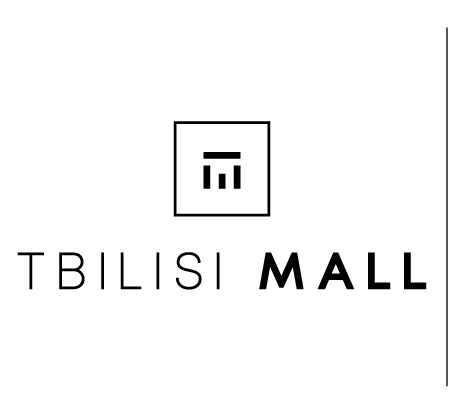 